2024 Air Force JROTC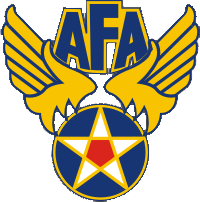 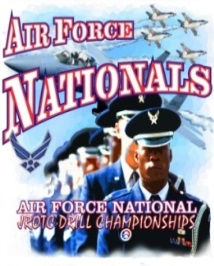  Open Drill Nationals“The finest gathering of Air Force ONLY JROTC drill talent anywhere!”OFFICIAL EVENT SOPSchools should read the entire SOP, however best efforts have been made to produce meaningful changes from the previous SOP in yellow highlight. Any further changes to this document will be prominently listed on the Air Force Open mainpage (http://af.thenationals.net). Competing teams will be responsible to download & implement all SOP revisions, rules, procedures from this website. Teams will register & check paperwork, etc. on the MySchool website (http://myschool.thenationals.net).SECTION 1 - THE AIR FORCE JROTC OPEN NATIONALS OVERVIEWA. General Competition GuidelinesThe Air Force Open is widely recognized by all knowledgeable drillers as the official Championship of Air Force JROTC. The upcoming Air Force Open will maintain a thousand cadets representing the largest single day AFJROTC-only competition field in history. The AF Air Force Open will continue to provide more opportunities for Air Force excellence to shine!AF Open event is held in Dayton, Ohio at the Nutter Center on the campus of Wright State University. Far more details are maintained later in this document on the venue. Schools are encouraged to check on Spring break dates and other impediments to their ability to attend BEFORE registration. The date of the event is FIXED and therefore not able to be moved. There is no inclement weather make-up date. Those schools gaining a top two finish in either the Armed or Unarmed Division at AF Nationals will receive automatic acceptance and priority scheduling with other top teams should they choose to register, attend and compete against the best all-service drill units at the upcoming National High School Drill Team Championships in Daytona Beach, Florida in early May. The top finishing Air Force JROTC drill team(s) from the Level One Armed & Unarmed Divisions of the NHSDTC will be crowned the official Air Force National Armed & Unarmed Champions. With many of the finest Air Force schools already marking their calendar for the all-service Nationals in Daytona Beach, Florida, it seems natural the best of the best would be crowned at this historic event that placed Junior ROTC drill on the national map almost 40 years ago and do so every year! Schools may enter a maximum of two complete drill teams (Armed or Unarmed) into the Air Force Open, providing that no individual cadet competes for both teams. This rule allows a school to enter two complete teams but does not allow individual cadets to compete on both. With this rule, a team of 13 cadets can compete in every team event within EITHER the Armed OR Unarmed Division. Schools using an individual cadet competing for more than one team may have their team disqualified from the entire Air Force Open competition. Also, a Solo & Dual Armed Competition, as well as a Dual Unarmed Competition will be offered. All teams competing for an overall title will receive one entry per TEAM into both the solo/dual (for Armed Teams) or the dual event (for unarmed teams). There will be no extra cost for this single entry. A second entry will be allowed for a minimal $20 entry fee. Complete entry rules are listed later in this document.      The primary competition manual in use for the Air Force Open will be the latest edition of AF PAMPHLET 34-1203 13 SEPTEMBER 2022. Uniform regulations will be judged in accordance with AFI 36-2903 and AFJROTC Uniform and Awards Guide. All armed drill rifle movements and the color guard competition will be executed in accordance with the U.S. Army TC 3-21.5. All other aspects should be executed as per the Air Force Drill Manual, except where deviations are outlined within this event SOP. NOTE: ALL COLOR GUARD COMMANDS AND EXECUTION WILL BE DONE UTILIZING THE ARMY MANUAL. A copy of the rifle regulations maintained within TC 3-21.5 can be downloaded from the Air Force Open website.Schools are encouraged to remember many of the manuals listed above were never written to judge a military drill competition where the idea is to find the “best of the best”! Therefore, two items should be known: 1) many events have been modified and/or made more stringent than the largely loose guideline written for many actions within these manuals and 2) scoring in all events come down to two basic components – adherence to the military manual and precision movements. Those schools that deliver excellence in BOTH areas will gain the top scores. Also remember you are PERFORMING! Don’t RUSH through your performance in basic events – it tends to lower your scores. Friendly tip from the event manager of 30+ years experience!A ZOOM CONFERENCE COMMANDER’S CALL will be held for all levels of the event. Date and time for this will be provided to all registered school in advance. This meeting will have the ability to take questions as well. Please remember, all event questions should be asked during, in advance via email or telephone either, or just after this meeting. Last minute instructor's questions on-site should be avoided. On site, schools will check in at the Event Registration Desk that morning on arrival. At this time, each school will receive a complete event schedule book, as well as the t-shirts, medallions, and team photo paperwork. It also allows SNI to know your school has arrived at the event. Event Registration is the first thing you must do upon your arrival at the complex. No assigned seating is in effect so schools may sit anywhere in the arena they choose.Due to the high ceilings and ceremonial nature of the Nationals, OUTDOOR REGULATIONS are in effect during all facets of the event. Covers will be worn and salutes will be rendered while performing or receiving trophies.As the Event Director for the Air Force Open, Sports Network International (SNI) maintains sole judgment pertaining to the actual competition. All decisions or judgment calls made by SNI regarding rules, procedures or other matters necessary to hosting the event are final with no protests entertained. If you have a question regarding any facet of the Air Force Open, look through this SOP to answer your questions.  In most cases, the answer is here. If you don’t find the answer, please call or email SNI in advance of the event. Don’t wait to ask your questions the days just prior or worse, on-site at the competition.SNI maintains no written contract with the USAF regarding the hosting of the Air Force Open. While AFJROTC HQ is aware of the event and provides limited logistical and financial support to provide the trophies, all schools should know that currently no formal link between the USAF and the Air Force Open exists. Any terms, logos or other identifying info pertaining to anything is descriptive of the AF competitors ONLY and is not a show of any formal link at this time.B. Package Plan, Deadlines, & Refund PolicyAll participating cadets at the Air Force Open MUST pay through the Team Package Plan. Through this plan, we are able to pay the costs associated with an event of this nature. In organizing your attendance, remember this fee is $20.00 per cadet. This fee has remained unchanged now for over 15 years. Instructors and other non-competing cadets in your program CAN receive this package if they CHOOSE to do so (not required).All schools will apply for event entry on-line via the MySchool website. On this site, teams will register, pay all fees (or mail fees to SNI), as well as submit required event paperwork. Use of this site will make your trip organized. All high school Air Force units are eligible to enter the event! Schools planning to attend from great distances should register early to gain guaranteed acceptance to begin preparation. Once your school has been accepted into the Air Force Open, School Registration Fees are completely nonrefundable. Also, schools that do not submit the required paperwork and/or the Team Package Fees on–time may be removed from the event with no refund or recourse provided. MOST IMPORTANT!: After submitting the School Registration Fee and Team Package Fees, these monies are TOTALLY NON-REFUNDABLE. SNI must pay for the many items involved within the cadet fees (shirts, medallions, advanced photography items, numerous competition related items). If it is necessary to cancel or “drop” anyone who has paid these costs, the school should find someone else to substitute as they cannot be “dropped”. The school will pay for & receive all of the package materials they initially requested. You are responsible for the total number of packages you have requested (including changes called in by telephone.) To ADD any individuals to your paperwork after you have sent in the paperwork and money, this can be done yourself on your MySchool website until just weeks before the event. At this time, changes are locked out and a telephone call is the best method to assist. DO NOT fax, email or land mail revised participant lists or other changes. Depending on the balance you owe for these individuals, SNI will either have you send a supplemental payment or pay the balance upon arrival. You should always verify any changes by checking your MY SCHOOL website.Important Refund Exception Notes!SNI understands that a blanket refund policy may appear inflexible. Understand however that tens of thousands of dollars in non-refundable, up-front payments are made by SNI each year to ensure every team coming to the event has a fantastic, well-planned, first-class competition. Teams or individuals deciding not to attend for ANY reason would make hosting this event impossible to accomplish. It is our belief a trip to the Air Force Open is just as safe as spending the weekend at your home city. Because of that, SNI will refund only the school registration fee should world affairs ban all school travel (and therefore your attendance) PRIOR to the Team Package Fee deadline. IF FOR ANY REASON the event is cancelled by SNI, SNI will ship at our expense all pre-paid event shirts and medallions to your unit. Understand that SNI will not put cadets or anyone else at risk through attending the AF Open. Thank you for your understanding on this complex matter.C. Drill Rifle Requirements & Regs - Armed Teams & Color GuardsAs detailed in this SOP, Color Guard will be performed using the more stringent Army regulations outlined within Army TC 3-21.5. Within Regulation drill, all RIFLE MOVEMENTS should be executed in accordance with the Army TC 3-21.5. All other items in marching & movements should be executed as per Air Force Regulations & Training. Event judges have been fully briefed to expect Parade Rest with the "off-hand" in the Air Force manner at the tail bone (however, teams will not be penalized for execution in accordance with the Army manual). Additionally, armed AF regulation drill should be executed with the AIR FORCE METHOD of executing COLUMN MOVEMENTS (dual pivot vs. Army single pivot). Again, ONLY the RIFLE MOVEMENT ITSELF is expected to be done as per the Army regs. It is the strong belief of SNI that the writers of the AF regulations DID NOT MEAN for cadets to re-learn an entire new manual of marching and movements and start using a 30” step just because they picked-up a rifle! Judges have PLENTY of other items to chew on for judging all of these movements so no worries!Teams may utilize any rifle regardless of weight (either demilitarized or facsimile). In either case, the drill rifle must: a) be rendered unfireable by either leading the barrel or removing/maintaining no firing pin, AND b) maintain an adjustable sling. Judges will be STRONGLY instructed they should score EVERY routine granting full points for all movements regardless of weapon weight, however understand judges will fully understand the degree of difficulty present in moving a full weight weapon versus a light facsimile. Teams are permitted to strap their slings to the stock of their drill rifles ONLY during the Exhibition portion of the competition. Teams MAY apply decorative tape or other foreign materials to their drill rifles during all facets of the event and not just for valid cause (repair, etc.). Teams MAY NOT however remove their drill rifle slings during any event at the Air Force Open – it is considered a part of a regulation rifle and cannot be removed. Again, should any drill rifle not meet the above criteria, a subjective penalty will be imposed for using illegal drill rifle(s).Although all team members must compete with the same style drill rifle during each particular event, teams are allowed to use different sets of drill rifles for different team events (i.e. one set for Exhibition and another for Regulation). The definition of a "dropped" drill rifle is when a drill rifle unintentionally leaves the control of a cadet and strikes the drill surface. With this definition, little judgment should be in play. Judges will certainly reduce scores for bobbles and other poor rifle control as well. No other element of the Armed competition is more stressed than drill rifle control.Some teams may have drill rifle bolts that are either mechanically unsound or are welded shut. Judges will expect these units to go through the physical hand movements to open the bolt when going to Inspection Arms to display to the judge that you know how the movement should be done. If asked by a judge why you didn’t physically open/close the bolt, explain whatever the reason is (as this would be a logical question for the judge to ask).POINT OF EMPHASIS, at no time may any drill rifle be struck on the marching surface by the BARREL! This can cause severe floor damage and poses a greater chance of damage to the rifle as they are not constructed to absorb this blow. Judges generally do not LIKE IT, and therefore teams should NOT execute it. A subjective deduction can be maintained by the judges and/or the Competition Director if it is witnessed. D. Cadet Commander RegulationsArmed Division cadet commanders MUST either carry a rifle, saber or sword during ALL team events at the Air Force Open. All other cadets must carry a rifle. No other drill rifles (i.e. demil handguns, etc.) are allowed. In the Unarmed Division, cadet commanders MAY, if they wish, carry a saber or sword. No other cadet may carry any drill rifle of any type (except the rifle bearers during color guard competition). In basic eveIt is not permitted for a saber/sword to leave a commander's hand at any time upon entering the drill floor. When using a saber/sword, the commander must remain AT LEAST three normal paces away from an event Head Judge when reporting in and reporting out. Violation of this rule will cause the Head Judge to retreat to a safe distance away from the Cadet Commander. Although there is no specific deduction for this action on the scoresheet, the action will be deducted in the overall evaluation scoring by the Head Judge, as well as other judges.The position of the Head Judge is fixed and denoted by a large “X” placed on the floor in non-exhibition events. Teams will report in & out to this spot and execute “Eyes, Right” where required (even if the judge is not there yet!). Judges evaluate the strength of cadet commanders in the following manner. During basic drill events, an individual's voice projection, confidence, tone, and body position and the like are the main criteria used.E. Uniform RegulationsCadets will be required to maintain Regulation Service dress uniform in all events. Many units maintain authorization from HQ for minor mods to this uniform which will be allowed at the Air Force Open. Teams failing to meet these regulations will receive major point deductions from their scoresheets. NOTE this INCLUDES EXHIBITION DRILL.  Exhibition drill uniforms are a major point of emphasis by AFJROTC HQ! During any event INCLUDING Exhibition, units may add accessories APPROVED by AFJROTC HQ ONLY. Deviating from the AFJROTC uniform will require a statement on the WINGS portal and available for review if requested by SNI. All units must keep in mind that dressing facilities are minimal; therefore uniform changes should be simple and easy to add / remove. Teams without proof of HQ approval ON WINGS may receive a max uniform violation penalty for EACH event they compete with modified uniforms (-50 points per event).Teams are encouraged (but not REQUIRED) to wear the Service Dress Coat in both Flight Inspection and Flight Regulation, while the coat will not be expected in Color Guard due to the restrictive nature of the uniform. Items pinned on the uniform (name tags, ribbons, etc.) will be required ONLY during the Inspection phase of the competition. ALL authorized/earned ribbons (no medals) are required wear – do not strip this section down. All schools are authorized to remove these items during all other phases of the competition to ensure these items do not snag or rip the uniform of a performing cadet. Air Force Open uniform regulations will also PERMIT the use of berets in all phases of the competition should any team wish to wear them.Leather shoes or Corfram shoes are appropriate wear for all portions of the Air Force Open. While Corframs are comparatively easy to maintain, leather shoes will require far more effort to achieve the same appearance. Should Corfram shoes be worn, the judging standard will demand absolute perfection to achieve the same score as a well-maintained leather shoe.Color Guard units should note that ascots, gloves, chrome helmets, “casing pouches” and many other exhibition-style common color guard accessories ARE NOT ALLOWED at the Air Force Open. PISTOL BELTS ARE REQUIRED to execute the drill correctly. Please ensure your unit is in strict compliance with all uniform regs.SECTION 2 - COMPETITION EVENTS & AWARDSA. Air Force Open EventsThe following events are counted towards a team's Armed or Unarmed Championship point totals: 1)Flight Inspection, 2)Flight Regulation, 3)Color Guard, and 4)Exhibition Drill. TEAMS MUST ENTER AND OBTAIN A SCORE IN ALL FOUR EVENTS IN THEIR ENTERED DIVISION to be eligible for the overall title. All teams are eligible to win team trophies within each specific event, as well as Armed & Unarmed Overall Champion/Overall Runner-up as well. No “grand champion” combining both the Armed & Unarmed scores is crowned.Teams must contain the following prescribed numbers of cadets:FLIGHT INSPECTION: 8-12 cadets + a Cmdr. onlyCOLOR GUARD: 4 cadets (two rifles/two flags)FLIGHT REGULATION: 9-12 cadets + a Cmdr.EXHIBITION DRILL: 8 cadets + a Cmdr & up, no max. NOTE: Armed teams must have a MINIMUM 8 rifles on the floor and active in their armed display for a solid score. The Commander's Award will be derived from commander's evaluation scored during the Armed/Unarmed Regulation Drills. The overall unit scoring during Regulation Drill has no direct impact on the scoring used in evaluation of the Commander's Award (first, second & third place awards are presented in the Armed & Unarmed Division).First through Fifth Place Team Trophies are awarded in each team event listed above. First through Third Place awards will be earned in both Knockout Drill and Solo & Dual events.B. Performance RegulationsReport in & Out must be executed in each event AND must be done verbally in a clear and resonant vocal manner to the event Head Judge. During the report in of any event, the Cadet Commander in charge of leading the performance should announce the name of their school & team name loudly and clearly. Other items may certainly be mentioned but are not required. The verbiage of the report out is left up to the unit but it must make clear the unit has completed their performance. NOTE: It is generally believed to be an exhibition maneuver to have an entire unit execute this verbal report to a head judge during report-in/out.All events will require the team to report-in to the Head Judge as outlined within this SOP. In all non-exhibition events, an ORANGE CONE on the boundary tape will denote the location in which the Head Judge will stand (found on the event diagram). In Exhibition drill, the cadet will direct the judge where to stand within the drill area for report-in and report-out.Teams MAY wear any form of shoe/sole taps during all facets of the competition HOWEVER, please carefully review the flooring in use outlined on Section 4 “Competition Area Specifications”. No bayonets (EXCEPT during the WDC event listed above), handguns (demilitarized or otherwise), special effects, props, music or musical instruments (bugles, drums - ANY musical instrument), or pyrotechnics are allowed to be used or carried by anyone at the event. Also, no horns, whistles, or any other artificial noise-making devices may be used inside the building by anyone. The only exception to this is that cadet commanders may utilize a whistle only while leading their unit in Exhibition Drill.It is a common practice by many teams to have a spectator deliver signals to let the unit on the floor know they are approaching their performance time limit. Sports Network does not prohibit this, so long as the guidelines described on whistles and other artificial noise-making devices are followed. Teams failing to follow these rules may be removed from that competition event.The standard cadence for Regulation Drill and Color Guard Drill is 100-120 steps per minute per Air Force regs. However, for this level of competition a team should maintain between 112-120 steps per minute to maintain a zero-penalty. It is understood this range is tighter than the Air Force Manual prescribes, but schools at this competition level should be better disciplined than a standard USAF marching unit. Any school omitting multiple commands during any routine where cadence is checked may receive a max cadence violation by the head judge if this omission hampers the judge’s ability to secure a cadence check for your team, as called for within AFJROTC regs, a 24-inch step is mandatory during much of BOTH Regulation & Color Guard Drill. The judges will mark teams down in the “overall evaluation” section of the scoring for those teams who deviate.A guide is permitted during Exhibition Drill only. They count towards the cadet numbers outlined.During Regulation & Color Guard events, performing extra movements (those not required by your service manual) will result in a 5-point per-occurrence deduction. Schools are NOT required to utilize rubber but pads on rifles during any phase of the competition.When a command is listed on Regulation Drill & Color Guard sequence sheets and is CAPITALIZED and in BOLD PRINT, the command must be performed with a 5-second pause between the completion of this command and the verbal command to begin the next movement. Failure to perform the drill with these required pauses will result in a 5-point per-occurrence penalty. Please ensure this penalty is not put on your cadets -- Practice the pause!Units competing with the incorrect number of cadets will incur a 25-point per cadet penalty on the scoresheet of the Head Judge. No unit will be allowed to compete in any team event with over two cadets missing from the numbers prescribed above except Color Guard units which must have four cadets to compete.The Air Force Open may utilize a “Hot Shoe” starting format where both an “entry” and “exit” location are used if sufficient entries warrant this approach. The drill area will maintain both Armed and Unarmed Drillers and two sets of judges. Teams will enter the area and begin drilling. The next team up and their corresponding judges will IMMEDIATELY move into the starting entry area and handle the preliminary verification and instruction. As the team on the floor is reporting out, the Head Judge and other event judges will move smartly onto the floor. As the team on the floor departs the area through the exit opening, the scoring judges step OFF the floor to do their final scoring, the new judges step onto the floor and without any time break, the new team is called to the floor by the Head Judge who will state, “XYZ High School, report!”. This will continue throughout the day until all team events are completed.Teams WILL move to check alignment and execute all required movements/commands during the "Open Ranks" sequence of the REGULATION DRILL ONLY (do not move to check within Inspection). Teams will execute this maneuver as required by AF PAMPHLET 34-1203 13 SEPTEMBER 2022 during the Regulation sequence, except the Cadet Commander WILL NOT direct any cadet to change their position in the formation. Time is tight and judges will be looking at the movements of the Cadet Commander, NOT for commander adjustments during this command. C. Solo & Dual CompetitionEvery Air Force Open event will maintain BOTH Armed Solo & Dual competition, as well as Unarmed Dual events. Each team who competes in at least 3 of the 4 team events in any division will be granted ONE competition slot at no additional cost (Armed teams gain ONE SOLO & ONE DUAL entry, Unarmed teams gain ONE DUAL entry). Air Force Open schools who feel they have a 2nd entry in a division that is worthy to compete (OR those who wish to enter across divisions) can gain this competition slot simply by requesting in advance and paying an entry cost of $20 per slot requested.All entries may be male, female or mixed for dual teams. No designation is made between these entries for gender – they are simply ARMED and UNARMED. Drill areas will be 33’ square with a designated entry/exit and head judge position for report in & out. All other regulations for exhibition are outlined within this section of the SOP. These areas are outlined on the competition map found on the official Air Force Open website.Air Force schools will be granted their designated slots automatically. AF schools can add additional competition slots as outlined above in advance via telephone or on the MySchool website. All cadets who are NOT competing at the Air Force Open MUST register in advance, pay their fees, and complete their required paperwork from the website in advance (hold harmless liability forms, etc.) and bring this with you the competition site!  NO on-site entries will be allowed. Failing to register and trusting entry on-site will risk you having no space available.SECTION 3 – AIR FORCE OPEN SCORING & TIMINGA. Event TimingAn official timekeeper among the judges will keep the official performance time when required. Event timing will begin when the first cadet crosses the drill area entry point and ends when the last cadet crosses the exit point. In Exhibition, the unit may be pre-placed just inside the entry of the competition area. Therefore, timing will begin at the first movement of the drill team when the judge is in place and ready to begin judging.The penalty assessed for a performance not falling between these time periods is one (1) point per second over/under the time range. The time limit for Team Exhibition Drill is from 6 to 9 minutes. Solo & Dual is from 2 to 3 minutes. Inspection has no time limit, however, the cadet commander should move the unit into and out of the inspection process expeditiously. There is no overall event timing of Regulation or Color Guard as the completion of the movements, in cadence, is sufficient.B. Scoresheets & Score TabulationAll scoresheets used at the Air Force Open can be found online at the event main page. A complete scoring package maintaining all of the judge’s scoresheets, as well as team placement information, will be available following the Awards Ceremony (if time permits to prepare them) or will be mailed to your team immediately after the event with your team photos.It should be noted that every scoresheet will be triple-checked by SNI personnel, as well as inputted & totaled on a computer program specially designed for the Air Force Open by SNI.C. Overall Scoring & Tie-BreakingScoring in both divisions is straight forward and standard. In no division will the number of males or females on a team be a consideration for judges when evaluating teams for scores. The teams are comprised of the genders they chose to perform with without bonus or deduction. The fundamental scoring system in use for the AF Open is known as a “Proportional Event Scoring System”. In short, scoring in this manner will ensure all facets of the competition receive the exact percentage of points available, while taking into account the level of excellence each school displays in their raw score total compared to their competitors (which the previous system did not). The overview of this scoring system is relatively simple. All four team events are worth exactly 1,000 points each. The school who is the winner of any particular event receives the maximum points available within that event. For example, the school with the highest raw point total earned in Inspection will receive 1,000 points (regardless of the actual points awarded by the judges) The team finishing in 2nd place will receive a percentage of the 1,000 points identical to the percentage they finished behind the first place team. 3rd, 4th, etc. to the final team will all receive points in the same manner.A practical example of this application is shown in the shortened table below. The judges raw points earned is listed, along with the percentage each team finished behind the winner. These percentages then multiply into the total max points available to generate a Scoring Points total for each school within that event. D. Tie BreakingAll efforts are made to prevent scoring ties at the Air Force Open. All event and Overall Championship scoring ties will be broken by re-totaling scoresheets utilizing the applicable tie-breaker in the following order:For Team Events/Individual Events:-Level #1 - total only Head Judge's scores-Level #2 - total only overall evaluation scores-Level #3 - total only Judge #2, then #3, etc.-Level #4 - team w/least total penalty points-Level #5 – team that competed EARLIESTAdditional Level for CDR award:-Level #1 - highest finishing Regulation Drill team-Level #2 – team that competed EARLIESTFor Event Championship Totals:-Level #1 - highest total raw points earned-Level #2 – most 1st place trophies, then 2nds etc.-Level #3 - highest Regulation points earnedE. Event JudgingJudges can and do look at many other items when it comes to degree of difficulty of a team performance (largely in exhibition drill) that have nothing to do with the actual marching and/or rifle maneuvers and this is expected. These items can include the total number of competitors performing on the floor, type of covers/jackets worn, rifle weight, and other related items.  Judges are monitored throughout the day and reminded about the boundaries and consistencies needed to provide fair judging for schools regardless of when they compete during the day.SNI will allow scoresheets to be reviewed by a single team official immediately after the team has left the drill floor. After the event runner collects the score sheets for each judge, the runner will MOVE off the drill area. In inspection, this will happen just outside the exit. In all other areas, this will happen just off the drill area near the exit point, The team may then have a single person designated to glance through the sheets to see if they feel there has been an error of omission or commission! If this occurs, simply follow the cadet runner to the scoring table and state you would like to discuss your sheet with the Competition Director to solve this issue ASAP.Cadets may use every inch of all drill areas. Judges are instructed to move out of any cadet's path, allowing cadets free access to all drill areas. Judges may come within close proximity of a cadet to gain the best possible judging perspective while the cadet is stationary or moving (tell your cadets to be ready for this). Drill areas maintain judge’s chairs placed against the boundary tape inside the drill area. If you believe these chairs could hinder your performance, you may remove these chairs IMMEDIATELY FOLLOWING the completion of the performance prior to yours. You must replace these chairs immediately following your performance or face the wrath of the judges!Each competition unit is judged by the SAME JUDGES within each event. The Air Force Open are planned to be judged by men & women with solid backgrounds in drill and from local AF Honor Guards, as well as other quality Air Force personnel throughout the area. They take great pride in their evaluation and are trained extensively on what to look for to ensure manual adhesion, precision and difficulty where it is required. All judges' scoring & decisions are final.As a matter of proper conduct, discussion with judges during the competition ABOUT ANYTHING IS STRICTLY FORBIDDEN. Judges are considered off-limits much like a jurist during a trial. Any questions from parents, cadets, or instructors regarding any portion of this event should be directed to the Judging Director of the Air Force Open.Judges will not discuss evaluations concerning performances among themselves. They will, however gather after Regulation/Color Guard performances to discuss correct rulings on any boundary violations, omitted commands & other non-subjective items to ensure correct rulings.SECTION 4 - COMPETITION AREA SPECIFICATIONSA. COVID and the AF Open NationalsThe event is aware and ready to implement any plan to ensure infectious viruses are halted. ALL regulations will be fully in effect. Any limitations will be outlined in future correspondence.B. The Competition VenueEvery competition area in use for the event will be under cover/indoors. Pictures/diagrams are available on-line as well. All facilities will have concessions (generally at standard prices), and ample car/bus parking areas drop off areas, as well as seating for spectators to view the performances of other drill units at the event on the main floor.  Detailed information regarding the venue, as well as drill area diagrams, ready areas, and other directional issues will be placed within the Team Folder and/or available for download and review from the official website for the event.EMS medical services are NOT kept on-site however the Competition Director is first aid trained. Advanced medical services can be summoned at any time via 911 for major medical trauma. It is HIGHLY recommended that all units maintain a basic first aid kit to attend to minor injuries. SNI will have basic first-aid supplies at the Information Desk (Band-Aids, cold-packs, etc.) during the competition. If you wish to bring medical personnel with your unit, we encourage that. Should you require immediate medical assistance while at the venue, please get to the Information Desk where we can call for an ambulance at your request, if necessary.C. Drill Area SpecificationsAll drill areas maintain high ceiling heights if rifles or flags are in use. While Inspection is held on low-pile carpet, all other events maintained concrete. Again, the drill area dimensions are listed on the drill area schematic found on-line.Drill areas are created using fluorescent tape connected to 20" traffic pylons standing on the floor. The floor diagrams posted on-line will vary depending on the drill area (see maps) but most entry points are 25’ for regulation and exhibition, 15' color guard and inspection. These are the only points where a team may enter/exit a drill area.Boundary violations are penalized when a cadet or his/her clothing comes in contact with any part of the boundary tape or touches the floor OUTSIDE the drill area. Also, should the boundary tape or cones become dislodged, a violation will occur when a cadet crosses the point where the tape should have been were it not displaced.SECTION 5 - FLIGHT INSPECTION A. General InformationTeams will formulate their Unit Inspection team in the same way that they do every other team at the Nationals. The team will maintain 8-12 cadets in “the block” with a single Cadet Commander as well. Cadets should be as evenly dispersed as possible into four RANKS.The diagram for inspection does NOT list out specific dimensions but shows the approximate shape of the area and location of the head judge. PLEASE do not call to gain SPECIFIC diagram dimensions. Teams should use their smarts in designing and entry/exit method which will work WITHOUT this specific information.Inspection is designed to be an intense experience and the judges will be briefed, trained and monitored to ensure a fair, professional but FIRM standard is ongoing. Inspection questions will come from FIVE primary areas. These will be military, governmental, historical, current events and first aid. These broad topics will have questions formulated in advance and will be broken down into easy, medium and hard questions. These questions are NOT given to teams in advance. There will be millions of questions available to the judges for use. Judges are also encouraged to ask cadets thought provoking questions involving moral issues, likely ending with, “and WHY” where the cadet will be expected to explain logic, reasoning or details to the judge. Judges will maintain a strong presence and cadets should be expected to have impeccable bearing. Judges will provide immediate feedback on deficiencies to the cadet during the review. This scoresheet should be studied to see how your performance can receive the maximum score.Competing cadets MUST wear all AFJROTC ribbons earned during their time in AFJROTC.ALL armed cadets when fronted by a judge should move to inspection arms and expect the rifle to be taken and evaluated. Cadets should take the rifle back from the judge when they offer it REGARDLESS of how the judge presents the rifle to the cadet.For the sake of uniformity and to allow that every unit is inspected using the same standard, all units will be expected to report in with the cadet commander roughly 2 paces from the Head Judge and centered AFTER the Open Ranks command is executed. Instructors control the Inspection Area! Only those spectators with your program should be inside your inspection. An SNI staff member may enter the room but these people are easily identified. If someone attempts to enter your inspection and after speaking with them you do not wish to have them inside, you should ask them to leave. If they do not comply, tell the head judge to radio for the Competition Director and that individual will be removed by SNI staff.B. Inspection Preparation & ProceduresAll instructions regarding Flight Inspection rules & regulations are carried out to the letter to earn a top score. Several procedures have been changed from AF PAMPHLET 34-1203 13 SEPTEMBER 2022 for safety and/or time reasons. Other deviations from these regs will result in lower scores in several facets of the event.While the preceding unit is being inspected, the Cadet Commander will QUIETLY assemble their inspection cadets in the inspection ready area. As soon as this prior team is finished, your parents should enter the inspection room and turn off all cell phones/pagers.`The Head Judge will state, “XYZ HIGH SCHOOL, REPORT!”. Cadet Commander will then command the cadets into the inspection area centering the unit on the Head Judge with correct spacing into four squads of two or three cadets each. The unit MUST be placed in FOUR ELEMENTS of 2-3 cadets in each. The specific manner of entry is up to the unit but you must finish with a four squads! Once inside the room, the Cadet Commander halts the flight and faces them centered. At this point, the Cadet Commander will command, “Open Ranks, March”, “Dress Right, Dress” “Ready Front”, execute an About Face, salute, and then verbally Report In to the Head Judge with the unit at attention. NOTE: Cadet Commander at the AF Open WILL NOT MOVE TO CHECK ALIGNMENT DURING INSPECTION. NOTE: This is a change from previous years. The Cadet Commander will then verbally report in to the head judge as outlined within the event regulations.After Report-In, the Head Judge will inspect the commander briefly (armed commander remains at Sling Arms – don’t execute Inspection Arms). The Head Judge will tell the commander, "PRECEED ME through the Inspection". Cadet Commander will follow these instructions and LEAD the Head Judge through the first rank. The remaining three judges will then step off and begin their Inspection of the other squads.  Armed Cadets, as the inspector halts in front of each cadet, the cadet should execute Inspection Arms. The inspector WILL LIKELY take your rifle. All cadets in ranks should provide a very brief greeting to the Inspection judges when they halt in front of them (BEFORE they move to “Inspection, Arms” in the Armed Division). An example would be, “Good morning Staff Sergeant, Cadet Phillips ready for your inspection” or similar.When the Head Judge inspects cadet #3 of the 1st squad, the cadet commander is “in space” to the judges right. The judge then moves to the rear of the 1st squad and at that point the cadet FOLLOWS the head judge. When the judge reaches the end of the rank, both the judge and the cadet commander move directly to their original positions at the front of the formation. The cadet commander then FACES THE UNIT to ensure ALL judges have completed their inspection. When seeing all inspection has been completed, the commander then executes “Close Ranks”. The commander then initiates About Face, salutes and verbally reports out to the Head Judge. The judge returns the salute and with that, the cadet commander executes About Face, then issues a command for the unit to exit the area (generally a "Column of Files" command to exit). An extra cadet, parent or team follower moves quickly and quietly to open and hold the exit door (if present) for the team.  After exiting the room, move away from the door and QUIETLY bring the unit to a halt, and dismiss the unit. Because a doorway is involved, the Cadet Commander should remain inside the room and follow the 4th squad out the door as they leave. It is requested that the unit instructors be the last ones out of the room and we encourage you to acknowledge and thank the judges for their time with your cadets.C. Inspection JudgingTo begin the inspection, the Cadet Commander will report in to the Inspection Head Judge, stating (for example) "Sir, Acme High School, Army JROTC, Camden, South Carolina is ready for inspection". Upon completion, the event Head Judge, as well as the other three judges, will begin the inspection. The Head Judge may briefly inspect the cadet commander then move to the first row of cadets. The other judges will take their corresponding ranks of three cadets each. While it is rare, a judge may incorrectly apply a regulation to your team's inspection. If a cadet feels a rule has been applied incorrectly to their unit, DON'T BELABOR THE POINT with the judge! If a judge presses a point a cadet feels is wrong, the correct response should be "Sir, I have been instructed that "thus & so" is correct". Don't lose military bearing! Should this occur, IMMEDIATELY after completing the inspection process, reach the SNI Judging Director and discuss the incident. He will then contact the judges and make a ruling, thereby assuring the scoresheets reflect the correct rule interpretation and scoring.Judges control the cadet interaction. If a judge asks a cadet for more volume on responses, less volume on responses, etc., give the judge what they seek. Helpful hint. If you have a cadet that maintains some physical limitation, make the event aware in advance and we will ensure the judges are made aware to ensure correct scoring.D. Cadet Verbal ResponsesUnit Inspection will include roughly 3-4 questions for each cadet to determine a cadet's poise, confidence, and overall military/governmental/historical/first aid/current events knowledge. Judges will be strident and likely imposing to a high school cadet, however they will not be screaming/shouting, nor touching the cadet or anything on the cadet. This is by design. Don't allow your cadets to get flustered or lose their military bearing! If a cadet doesn't know the answer to any question, a strong, "This cadet does not know, sir!" or similar response is best.E. Related Flight Inspection MattersHair length should correspond to AFJROTC regulations. General appearance should be well-groomed and uniforms should be well-prepared.Teams will be inspected using their own uniforms as the standard. The way one looks is the way they all should look. How late in the day the team is competing in the inspection is taken into consideration by judges during this event (judges know the difference between a uniform that was unprepared AND one that has been worn all the day). Cadets ARE EXPECTED to wear THEIR uniform to include ALL authorized ribbons, name tag, etc. appropriate for that uniform – no exceptions!SECTION 6 – FLIGHT REGULATIONA. General InformationThe regulation sequence will be executed in accordance with correct movements outlined within AF PAMPHLET 34-1203 13 SEPTEMBER 2022, with drill rifle maneuvers done in accordance with the Army Training Circular (TC 3-21.5). Related hand positions on the tailbone for “Parade, Rest”, along with proper execution of Armed marching column movements, step distance and similar issues should be executed correctly using the AIR FORCE MANUAL of instruction your cadets have learned through AFJROTC. ONLY THE PROPER GRASPING AND MANEUVERING OF THE RIFLE should be done by Army TC 3-21.5.The Regulation area maintains a fixed entry/exit point and the dimensions/layout are shown in the floor diagram. All of the Flight Regulation drill movements must be executed from memory, in the order they are listed, using the sequence on the score sheet in accordance with AF PAMPHLET 34-1203 13 SEPTEMBER 2022.To maximize drill area & ready area sizes, ALL UNITS during Regulation competition will stage their unit when prepared to drill directly INSIDE the boundaries to the drill area.The entire sequence must be completed from memory. No external notes or assistance may be used to complete the drill. Any team violating this rule will receive a zero from each judge for all individual graded commands performed after violating this rule and will also certainly produce a diminished score in the "Overall Evaluation" score sheet segment.B. Judging & ScoringWhile the execution of this Flight Regulation sequence can be a challenge, it can be executed well by any unit who puts in sufficient practice. The unit's ability to perform this sequence without extra commands, utilizing the 24" step where required, is vital to a team's success.The Flight Regulation Head Judge position is fixed. You will report in and out ONLY to this spot. All judges will look for cadence and boundary, movement-pause, and other violations. The sequence for Regulation Drill is comprised of numerous graded movements, each with varying point totals. Given that much of the skill of marching is doing this within cadence (with appropriate penalty deductions for improper cadence), it should be noted that teams are not allowed to sing, call cadence or otherwise generate any sounds for the purpose of maintaining proper cadence. Singing, chanting or other sounds are used for training purposes and/or for exhibition drill only and have no place during non-exhibition events at a meet of this caliber. Any team found doing so within the Regulation event will receive the maximum cadence penalty allowed.SECTION 7 - COLOR GUARD DRILLA. General InformationThe color guard area maintains a fixed entry/exit point and the dimensions/layout are shown in the floor diagram.All schools competing at the Air Force Open will utilize ARMY TC 3-21.5 for all command, movements and flag uncasing procedures. The OVERWHELMING MAJORITY of units realize that 1)The U.S. Army manual is vastly superior to utilize as a judging guideline as the tolerances at a meet of this caliber are tighter and 2) virtually every AFJROTC unit at this level already competes with this manual in use. Doing this will not place an undue burden on any well trained, well-disciplined color guard as the performance standards are fairly similar. NOTE: the AF 24” step is allowed and expected, as is the AF “Parade Rest” command.  Every year, we have a few teams that attempt to compete using base honor guard regulations and movements. PLEASE do not do this. Read CAREFULLY EXACTLY what is specified within the Army TC 3-21.5 and execute as outlined to gain a top score.As outlined within TC 3-21.5, cartridge/pistol belts are REQUIRED equipment as regs dictate the folded canvas cases are placed inside these belts during Uncase Colors. The entire sequence must be completed from memory. No external notes or assistance may be used to complete the drill. Any team violating this rule will receive a zero from each judge for all individual graded commands performed after violating this rule and will also certainly produce a diminished score in the "Overall Evaluation" scoresheet segment.B. Color Guard RegulationsWhile the execution of the Color Guard sequence can be a challenge, it can be executed well by any unit who puts in sufficient practice. The unit's ability to perform this sequence without extra commands, utilizing the 24" step where required, is vital to a team's success.All units must contain four cadets only. Two cadets will bear arms and two cadets will bear flags. The National Colors will be the senior flag with the state or JROTC flag used as the second color. The Cadet Commander for the Color Guard unit must be the National Colors bearer and command the unit. However, the Cadet Commander is not required to be the highest-ranking member of the Color Guard unit.Flags should not measure less than 3' x 4' in total exterior dimension. Units using a smaller flag may face deductions under the overall evaluation segment of the competition, as well as reduced scores during the case procedures. The Color Guard Drill Head Judge will be stationed on the left side of the drill area entrance against the inside perimeter of the drill area as designed in the drill area layout). All judges will be responsible for counting cadence and deducting all boundary, movement-pause, and other violations.While military regulations are often very specific regarding the definition of a “color” and a “flag”, schools may utilize either to compete within the color guard competition.The structure and armed nature of two of the four color guard cadets does not differ between the Armed and Unarmed divisions of the Air Force Open competition. These division names (Armed vs. Unarmed) are not reflective of the drill team composition. They are named ONLY to distinguish the competition division the entire team has entered. All Color Guard units will utilize two flags and two rifles regardless of the competition division entered.TC 3-21.5 is specific regarding the definition of a “flag” and a “color”. Units competing within Color Guard may utilize either a flag or a color. Also, this performance will be done in the manner of a “ceremony” with “outdoor, calm conditions” (due to the high ceilings).As a reminder, TEAMS ARE NOT ALLOWED TO WEAR EXHIBITION ITEMS IN COLOR GUARD COMPETITION. These often include chrome helmets, ascots, spatz, “Casing Pouches” or other non-regulation items. Color guard is a REGULATION event and requires a REGULATION UNIFORM as outlined within this SOP.After consultation with those involved with writing the Army Training Circular, SNI is making the call that ALL UNITS WILL EXECUTE SLING ARMS BY CRADLING THE RIFLE as outlined for the 1903 replica Springfields (as opposed to some rifles correctly executing by GRASPING the rifle). This difference has been created by the current manual omitting the term “sling arms” from the listing of weapon movements to execute exactly as done with the Springfield. This was actually an omission on their part and will likely be corrected in future editions of the Training Circular.C. Judging & ScoringThe Color Guard Head Judge position is fixed (see drill area layout). All scoring judges look at the cadence and use of the proper 24” step and deduct all boundary, movement-pause, and other violations. The sequence for Color Guard is comprised of numerous graded movements, each with varying point totals.Given that much of the skill of marching is doing this within cadence (with appropriate penalty deductions for improper cadence), it should be noted that teams are not allowed to sing, call cadence or otherwise generate any sounds for the purpose of maintaining proper cadence. Singing, chanting or other sounds are used for training purposes and/or for exhibition drill only and have no place during non-exhibition events at a meet of this caliber.  Any team found doing so within the Color Guard event will receive the maximum cadence penalty allowed.SECTION 8 – TEAM & INDIVIDUAL EXHIBITION COMPETITIONA. General InformationThe Exhibition area maintains a fixed entry/exit point and the dimensions/layout are shown in the floor diagram. Routines are between 2 and 3 minutes for solo/dual and 6 and 9 minutes for team exhibition. ALL TIME LIMITS ARE TAKEN FROM ENTRY from floor entry to floor exit.Exhibition routines consist of stationary/marching drill movements as well as trick rifle maneuvers in the armed division that are limited only by the imagination & creativity of the drill unit. HOWEVER, units should remember that the Air Force Open is a premiere military competition with military judges -- therefore design your routines with good military taste.No cadet may be lifted off the marching surface by any means. Therefore, all cadets must drill and perform ENTIRELY on the floor. Any cadet who is lifted or otherwise raised off the floor in any manner will cause the judge to immediately move to the team and tell the raised cadet to dismount and the team to leave the floor. The team will also be disqualified from that event at that point. MAKE SURE YOUR CADETS ARE NOT INCLUDING THIS MANEUVER!In these routines, the cadet commander for team drill will instruct the Head Judge where he/she should stand for report in & report out. This can be anywhere on the drill floor and can be in a different location for report out vs. report in. The designed cadet will provide this location to the Head Judge while in the event ready area before the performance. Within the solo and dual competitions, this will be a fixed point on the diagram.Teams performing any synchronized, team display prior to entering the drill floor to perform with judges waiting will have the clock start (if applicable) and judging will begin to include this exhibition display. We are not discouraging this action, we are just ensuring this display is judged and TIMED as a part of the performance. Please ensure your performance does not go over the maximum time limit if this is a part of your performance. The official time will end when the team exits the drill area (as the judges have finished watching and are scoring).POINT OF EMPHASIS, at no time may any drill rifle be struck on the marching surface by the BARREL! This can cause severe floor damage and poses a greater chance of damage to the rifle as they are not constructed to absorb this blow. Judges generally do not LIKE IT, and therefore teams should NOT execute it. A subjective deduction can be maintained by the judges and/or the Competition Director if it is witnessed. B. Judging & ScoringExhibition judging is subjective. Judges at the Air Force Open are asked to look at the routine mechanics as well as the togetherness, "snap", style and difficulty of the performance. Also, while the degree of difficulty a unit displays is most certainly a consideration, the flawless perfection of a performance cannot be overlooked.ALL exhibition judges will be instructed to take control of and visually inspect/hand-weigh a cadet's drill rifle at random in the event ready area just before all solo, dual, & team exhibition performances in all armed events. This will be done BEFORE watching the team perform to ensure the judge maintains a clear picture of the degree of difficulty the weapon presents during their routine.The top three finalists in all Armed and Unarmed Solo and/or Dual competitions will receive awards. These will be presented during the awards ceremony immediately following the knockout event.Team Exhibition scoresheet is located on-line. This scoresheet should be studied to see how your performance might receive the maximum amount of points available.A 5-point penalty will be assessed for a first drop of a rifle. All subsequent drops during a routine of that or other rifles in the performance will maintain a 25-point penalty assessed on the Head Judge's scoresheet. This change has been made because a dropped rifle realistically generates are far higher overall score drop than just the penalty. Handling of the Weapon, Precision and even Overall Impression can lose points. While rifle control is of huge importance, one drop is something we wish to make less of a “death sentence”. See Section 1-C-7 on page 8-3 of this document for definition of a dropped rifle.After several years of review, it has been determined that Armed Exhibition must be primarily focused on the movement of the unit with rifles. Unarmed exhibition drill is a separate competition and combining the two has proven too dissimilar to maintain the best, most fair competition *(for the same reason we do not allow sword or sabers in Armed Exhibition competition. Therefore, the rules for Armed Exhibition drill have been greatly simplified going forward. a) All cadets MUST Report In & Report Out holding a rifle in a standard, military fashion. Rifles may be stacked, laid down or otherwise intentionally placed on the floor when not in use OR picked up later and used without penalty.b) Rifles used during the team routine MUST remain in the drill area throughout (obvious exception for a broken rifle replacement) Also, no individual NOT inside the competition area may materially participate within the routine in any manner. c) The routine MUST maintain all cadets functionally manipulating their rifles during the bulk of the sequence to gain a score in armed exhibition drill. No longer will cadets be permitted to maintain extended periods of traditionally “unarmed” exhibition movements.d) Those teams seeking to have an exhibition drill with extended period(s) of time with many team members standing without rifle movements OR members standing still for extended stretches will likely NOT be happy with their performance scoring. Your job is to impress the judges as a team in in ARMED EXHIBITION DRILL in the areas covered on the scoresheet. This CANNOT happen by standing and doing nothing for long stretches. f) Within these rules, much flexibility exists but please remember the fundamental reason you are on the floor – ARMED EHIBITION DRILL! That means Armed Rifle movements and exchanges along with team marching and movements and transitions. Those choosing to put forth non-standard movements that do not reflect the items listed above you do so at your own risk. You accept the very real risk that WHILE PERMITTED, the judges MAY score the routine LOW in several areas (especially in areas relating to: Handling of the Weapon, Aerial Difficulty and even Military Flavor). YOU HAVE BEEN WARNED!   SECTION 9 - KNOCKOUT DRILLSA. General InformationThe event will maintain two separate Knockout competitions, Armed followed by Unarmed Knockouts. All cadets attending the event are encouraged to enter both the Armed Knockout Drill and the Unarmed Knockout Drill regardless of what type of team you have entered the competition through. The only special requirement to enter Armed Knockout vs. the Unarmed event is the possession of a competition rifle - no other drill rifles.Cadets will be brought to the competition floor and placed at double-arm interval in line formation. Brief instructions and a few practice commands will be given, then the competition will start. The event is a single-hit & out style competition. Individuals will be eliminated one by one until only one cadet remains as the respective knockout champion in each division.Cadets will be expected to maintain proper dress & decorum throughout this event. This will include in particular the appearance of the uniform and the appropriate manner in which hair/cover is worn. This applies particularly to females who must continue to have long hair pinned-up under their cover.B. Judging & ScoringThis event will be judged by approximately 20-25 judges. All judges' decisions are final. Mistakes are kept to a minimum but they do happen. DO NOT approach a judge or anyone during the competition regarding any decision made by a judge during knockout drill. The knockout movements are not published in advance and are known only to the Head Judge and the Drill Meet Director. Knockout parameters will be discussed briefly with competitors immediately prior to the start of each Knockout Drill.Knockout commands will be given in clear, understandable language. However, a few commands will be given which either cannot be executed from the position issued or are a two-part command with only the first part of the command given. These are not given as trick commands, but are given to test the cadet's ability to both know the military manual of arms and to keep a cadet from anticipating verbal commands.Upon being knocked out, any cadet who refuses to leave the floor immediately may be cause for that cadet's entire remaining team to be eliminated from the Knockout Drill or from further participation at the Air Force Open, including forfeiture of any trophies earned at the event. Cadets are expected to maintain military bearing while leaving the floor. Cadets and spectators in the audience are expected to have exemplary behavior, keeping noise and commentary to a minimum so that the knockout can be conducted without distractions.Knockout drills in general are a HIGHLY subjective form of individual drill exhibition. All experienced drill personnel will tell you that a certain amount of luck is just as important as skill in many cases! Please do not approach the table with complaints, suggestions, and/or other interaction DURING the knockout. However, all constructive ideas are welcomed after the entire drill meet has ended for future improvements.C. Knockout Awards1.	Special hand-painted cloisonné medallions will be awarded to the top 3 finalists in all Armed and Unarmed knockout drill competitions. These medals will be presented immediately following the Knockout event.Cadets are reminded to remove their covers when receiving their neck ribbon awards.All materials produced for the Air Force Open are the sole property of Sports Network International, Inc. The School Folder, Event SOP, Event Scoresheets, Registration Forms, and all other written materials may not be used or reproduced in whole or in part without the express written permission of Sports Network International, Inc.Event FinishJudge Raw Score EarnedActual Score/% of Winning ScoreProportionalScoring Points Earned1st place team900 pts.100%  (900 of 900)1,000 pts. awarded (100% of 1,000)2nd place team810 pts.90%    (810 of 900)   900 pts. awarded (90% of 1,000)3rd place team788 pts.87.6%  (788 of 900)   876 pts. awarded (87.6% of 1,000)4th place team733 pts.81.4%  (733 of 900)   814 pts. awarded (81.4% of 1,000)5th place team600 pts.66.7%  (600 of 900)   667 pts. awarded (66.7% of 1,000)6th place team450 pts.50%    (450 of 900)   500 pts. awarded (50% of 1,000)